Найди лесные ягоды и садовые.Лесные- зеленым цветомСадовые- жёлтым цветом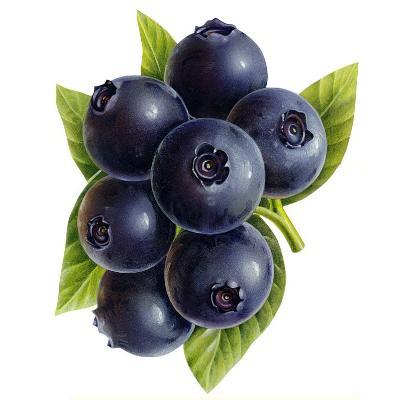 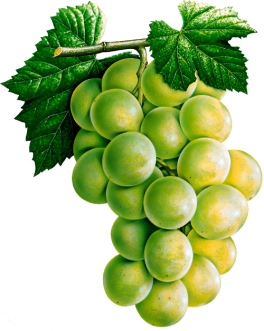 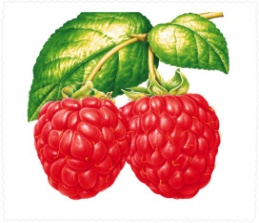 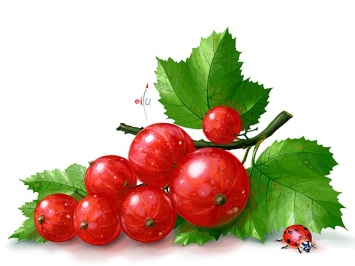 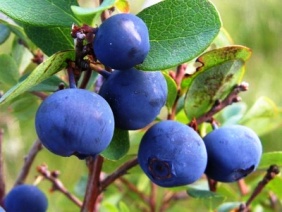 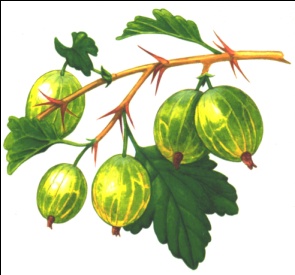 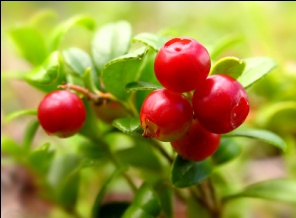 Найди съедобные ягоды и ядовитые.съедобные - жёлтым цветомядовитые - красным цветом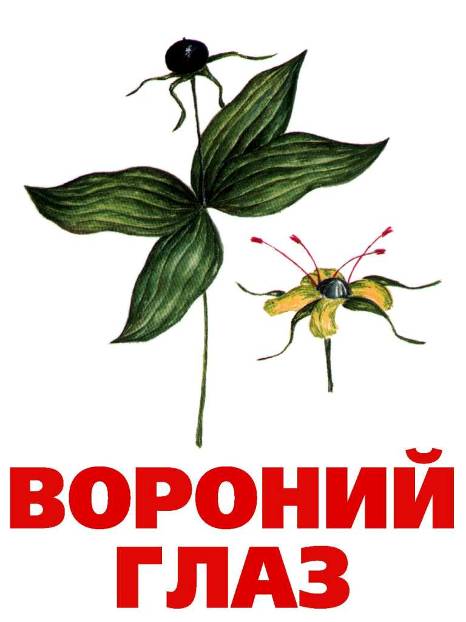 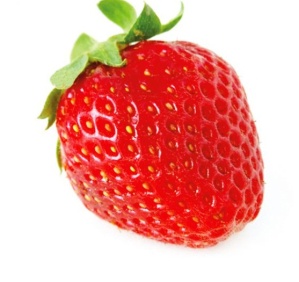 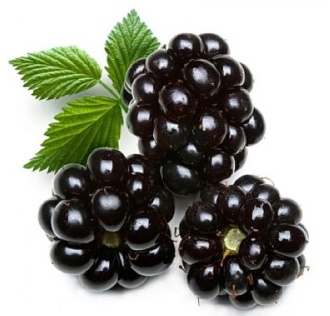 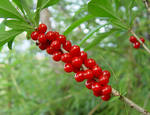 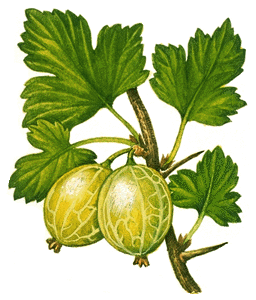 